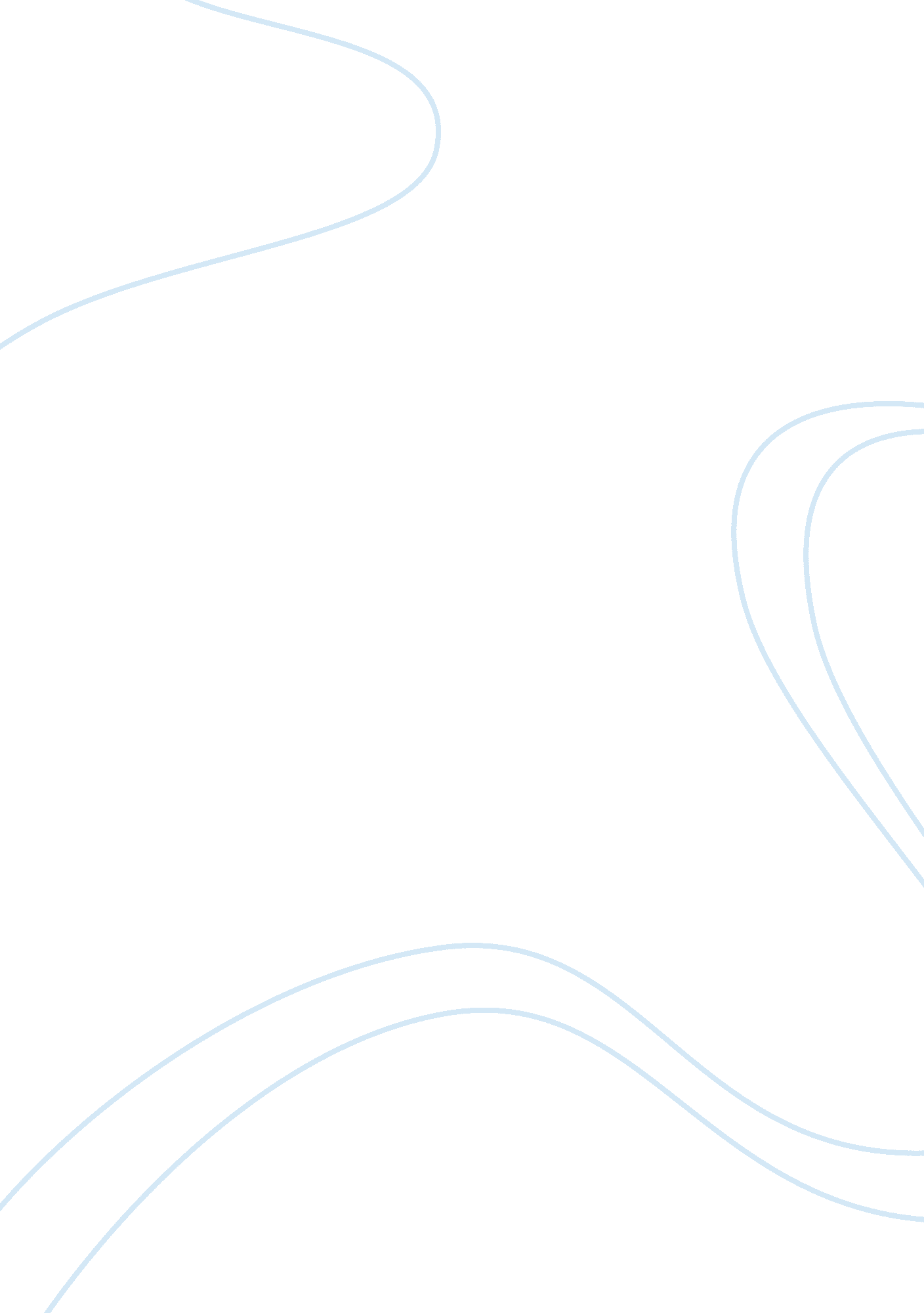 Second industrial revolutionHistory, Revolution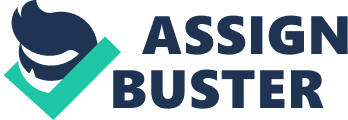 Second Industrial Revolution al affiliation Second Industrial Revolution The Second Industrial Revolution can be equated to advancements in technology. This phase was greater than first Industrial Revolution that set the pace for more developments. With more developments in technology, there was mass production of goods in the country. According to Koning (2002), the Second Industrial Revolution was the reason behind the rapid industrial developments. Rothney & Findley (2011) indicate that the Second Industrial Revolution marked a transfer from manufacturing to service-based industries. The New Deal affected this shift since the policy makers were much more concerned with the creation of a stable economy, which according to them would be achieved easily through service-based industries as compared to the manufacturing industries. 
With the US currently in a state of modifications as manufacturing jobs depart the country and service trades rocket, a lot of parallels to the Second Industrial Revolution have been brought forward. A lot of jobs have been mislaid in the manufacturing industry; thus, the country is simply short of innovations (Adler & Pouwels, 2011). The new generation broods do not want courses that deal with engineering, but prefer law, banking sector amongst others. The country has also gone through issues of balance trading, since its goods cannot compete well in the market. Due to the demands of the service industry, the government has been forced to take on in deficit spending, so as to continue to exist in the industry. This is without a doubt a great risk to both tax payers and the country at large. 
References 
Adler, P. & Pouwels, R. (2011). World Civilizations: Since 1500. London: Cengage Learning. 
Koning, N. (2002). The Failure of Agrarian Capitalism: Agrarian Politics in the UK, Germany, the Netherlands and the USA, 1846-1919. London: Routledge. 
Rothney, J. & Findley, C. (2011). Twentieth-Century World. London: Cengage Learning. 